Technology category: Energy, lighting and fuelTitle: PYRO multi purpose stove for commercial and institutional cookingYear of development: 2012-13Introduction: PYRO MP stoveThe multi-purpose (MP) stove is a versatile stove designed to cook all kinds of food and meet needs of roasting, boiling and frying. It is designed in a range of sizes to cook meals, fry chips etc. It is ideal for big and small street food vendors, institutions, canteens, messes for sweet and snack makers especially in small towns and peri urban areas. PYRO MP stoves are designed for flat bottom vessels and frying pans with diameters from 40 cms to 99 cms. Image: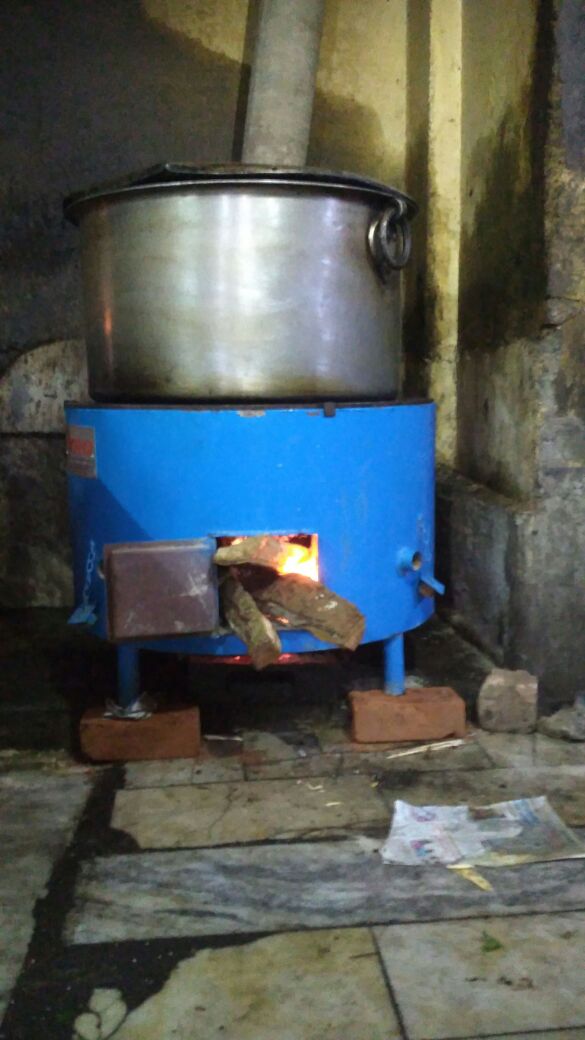 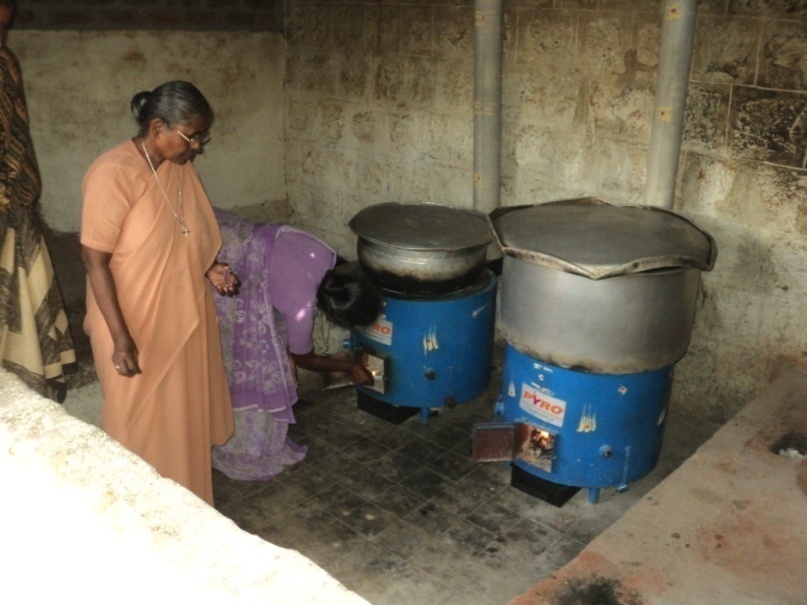 Developed by: Svati Bhogle and Velu for TIDEAdvantages: Fuel saving of 40% over conventional stoves and so reduces cooking cost.Burning rate 3 kg / hrDurable life of stove-more than 5 yearsPresence of air-vents to regulate fuel burning rateLined with cold face insulation bricks to prevent heat lossAvailable with chimney to expel min.release of smoke away from the cook and dinersFeatures:Suitable when cooking in a kadai, or any other vessel for deep frying, rice –cooking , curry makingMultipurpose/multifuel stove*Can use firewood, briquettes and charcoal but with suitable attachments* Available in 5 different cooking capacities for cooking 70-450 meals*Versatile for preparing all types of food items, currys, sambhar, rasam, chicken, rice dishes, fried food etc.Weight -44kgsCurrent status: In active commercial use in Karnataka, Kerala, Andhra Pradesh and Tamil Nadu. Over 2500 stoves in the field. Links: https://www.youtube.com/watch?v=EaotDfRhe_AConcerned person: Svati BhogleContact details: Technology Informatics Design Endeavour (TIDE)Svati Bhogle  9845011380, svati.bhogle@tide-india.orgFF-1, Sapthagiri ApartmentsNo. 30, 10th Cross, 15th Main Road RMV Extension, Sadashivanagar Bangalore-560 080Ph: 080 23612031 23612032Mail: info@tide-india.org , tide.blr@gmail.com